                       Colegio Carlos Miranda Miranda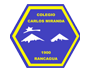                        Pensamiento Matemático /Carla Ibarra Castañeda                       Educadora de Párvulos GUÍA DE APOYO N °8                           Colegio Carlos Miranda Miranda                           Pensamiento Matemático /Carla Ibarra Castañeda                           Educadora de Párvulos                                                                            GUIA DE APOYO N°1Nombre: _________________________________________________________Fecha:    martes 02 de junio del 2020Antes de comenzar te invito a mirar estos videos https://www.youtube.com/watch?v=-cfbXnv_3CYhttps://www.youtube.com/watch?v=0kNPetjMTCQ&list=PLJfOzo5F6BTrKnrdzrlmPNPNsTha3cjYoAhora te invitaré a recordar todos los números aprendidos, dentro de tu casa busca diferentes cosas y cuéntalas (1 al 4) luego de contarlas agrúpalas en grupos de: uno, dos, tres y cuatro cosas, ahora que ya lo hiciste te invito a responder las siguientes actividades.Escribe el número o dibuja la cantidad según corresponda.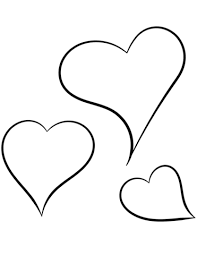 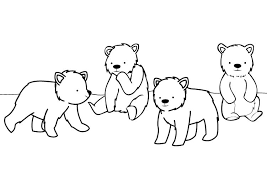 2.A continuación debes contar los dibujos que aquí aparecen, luego debes recortar los números que están al lado y pegarlos según corresponda.      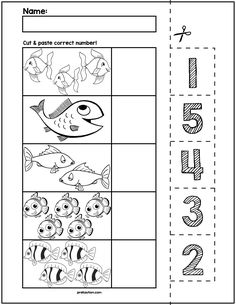                            Colegio Carlos Miranda Miranda                           Pensamiento Matemático /Carla Ibarra Castañeda                           Educadora de Párvulos3.Recorta y pega este dibujo en el orden que corresponde (1-2-3-4-5) también pudes colorear el dibujo 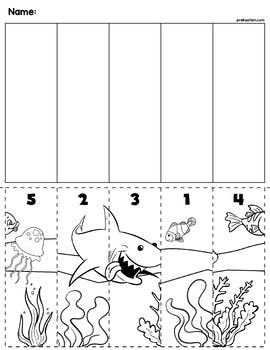                            Colegio Carlos Miranda Miranda                           Pensamiento Matemático /Carla Ibarra Castañeda                           Educadora de PárvulosPara saber si has aprendido te pido por favor realices este ticket de salida y posteriormente un adulto tome fotografía para luego enviarla vía   al celular de la tía Carla Ibarra.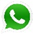 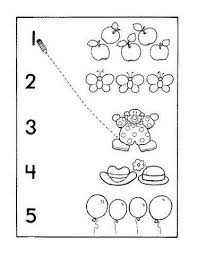 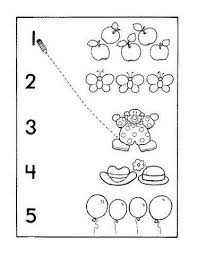 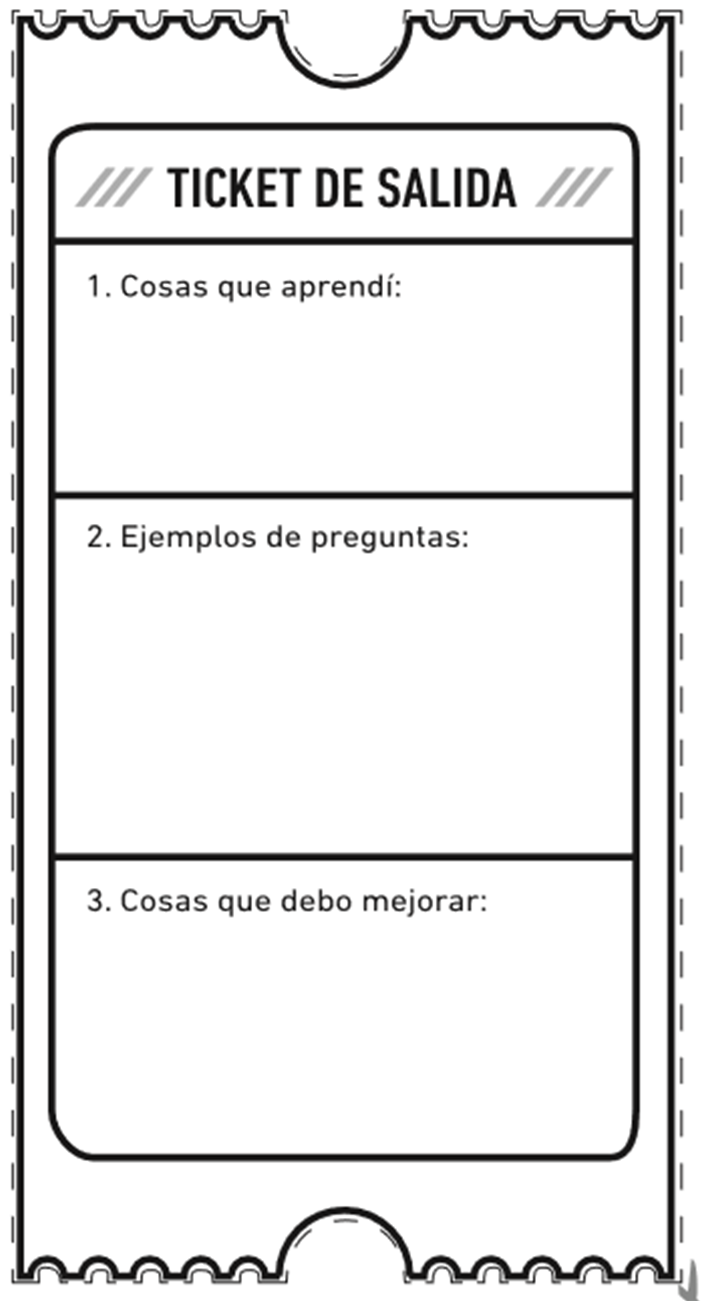 Nombre del Estudiante:Objetivos de Aprendizaje:7. Representar números y cantidades hasta el 10, en forma concreta, pictórica y simbólica.	7. Representar números y cantidades hasta el 10, en forma concreta, pictórica y simbólica.	7. Representar números y cantidades hasta el 10, en forma concreta, pictórica y simbólica.	Cont. ConceptualesNúmero y cantidad Número y cantidad Número y cantidad Curso:Pre kínder - kínderFecha02 de junio Instrucciones Generales:Estimados estudiantes y apoderados: En estas actividades de pensamiento matemático pondremos en práctica todo lo aprendido durante estos meses, es importante que estés en un lugar tranquilo y que tengas a mano todo lo que necesitas, no olvides escribir tu nombre.A continuación, hay unos links que te puede ayudar a comprender mejor las actividades.https://www.youtube.com/watch?v=-cfbXnv_3CYhttps://www.youtube.com/watch?v=0kNPetjMTCQ&list=PLJfOzo5F6BTrKnrdzrlmPNPNsTha3cjYoEstimados estudiantes y apoderados: En estas actividades de pensamiento matemático pondremos en práctica todo lo aprendido durante estos meses, es importante que estés en un lugar tranquilo y que tengas a mano todo lo que necesitas, no olvides escribir tu nombre.A continuación, hay unos links que te puede ayudar a comprender mejor las actividades.https://www.youtube.com/watch?v=-cfbXnv_3CYhttps://www.youtube.com/watch?v=0kNPetjMTCQ&list=PLJfOzo5F6BTrKnrdzrlmPNPNsTha3cjYoEstimados estudiantes y apoderados: En estas actividades de pensamiento matemático pondremos en práctica todo lo aprendido durante estos meses, es importante que estés en un lugar tranquilo y que tengas a mano todo lo que necesitas, no olvides escribir tu nombre.A continuación, hay unos links que te puede ayudar a comprender mejor las actividades.https://www.youtube.com/watch?v=-cfbXnv_3CYhttps://www.youtube.com/watch?v=0kNPetjMTCQ&list=PLJfOzo5F6BTrKnrdzrlmPNPNsTha3cjYo